Fullmaktsskjema for Regionstinget 24.03.2022Skjemaet sendes før 10.mars 2022 til Tennisregion Østland VestPostboks 671334 Rykkinn 	epost : post@ostlandvesttennis.no  Vi sender følgende delegater til regionstinget :Navn:____________________________________E-mail: ___________________________________			Telefon: ______________________Navn:____________________________________E-mail: ___________________________________			Telefon: ______________________Navn:____________________________________E-mail: __________________________________			Telefon: ______________________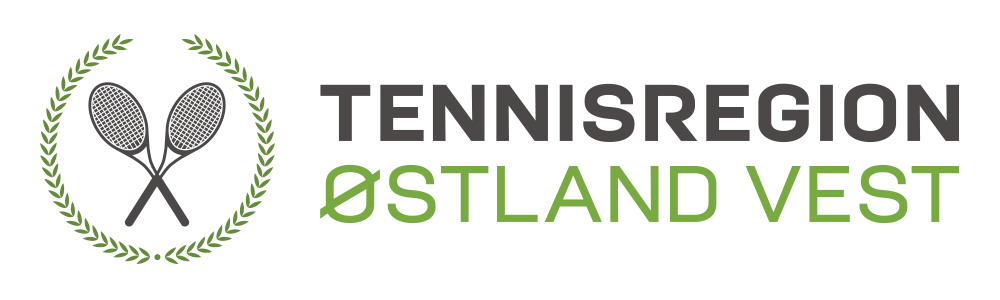 Klubb